１　事故防止のため、必ず正門から進入して下さい。（パッカー車入口は、専用入口となっています。）２　見学者は第２工場の玄関前で下車し、玄関にて上履きに履き替えをお願いします。３　バスはロータリーで旋回し、駐車場で待機して下さい。４　見学時間は、約５０分です。見学終了後、第２工場の玄関前で見学者乗車後、ロータリーで旋回し、正門から退出して下さい。　　　　　　　　　　　　　　　   パッカー車入口 (出入禁止)                                   停車　　　　　　　　　　　　　　　　　見学者乗降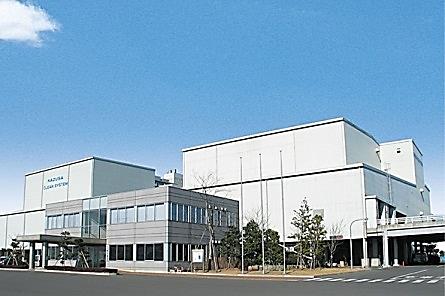 	正門駐車正門から見た社屋・工場棟